Homework Assignment #3:Word Scramble: States of the Union 1 (Easy)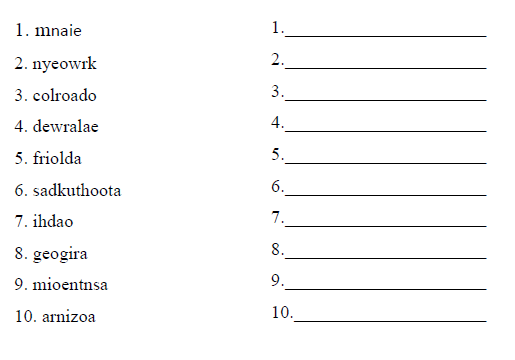 Word Scramble: States of the Union 2 (Easy)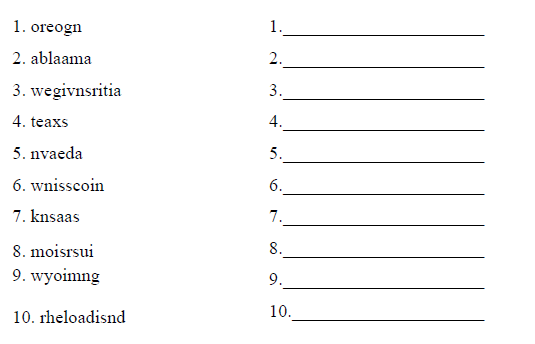 Word Scramble: States of the Union 3 (Easy)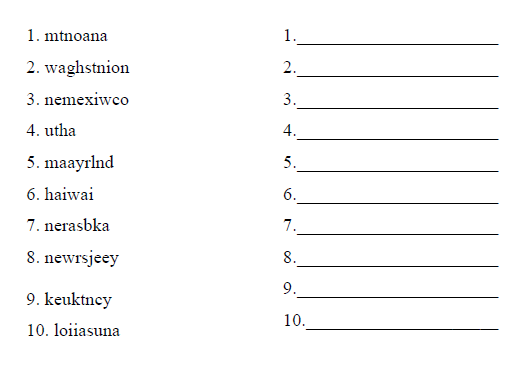 Word Scramble: States of the Union 4 (Easy)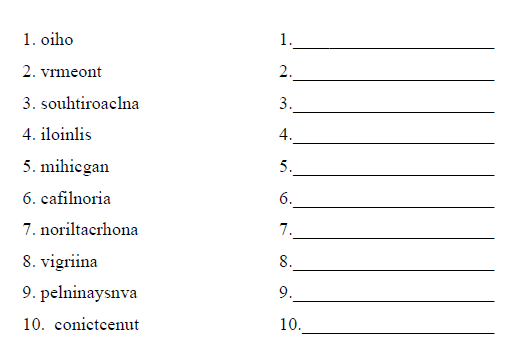 Word Scramble: States of the Union 5 (Easy)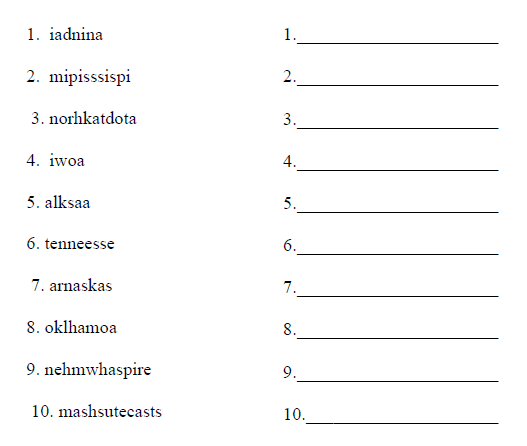 Word Scramble: States of the Union 1 (Difficult)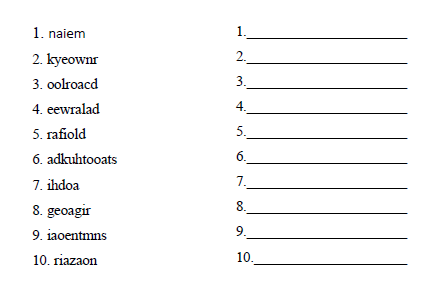 Word Scramble: States of the Union 2 (Difficult)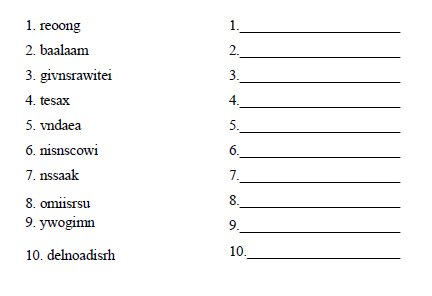 Word Scramble: States of the Union 3 (Difficult)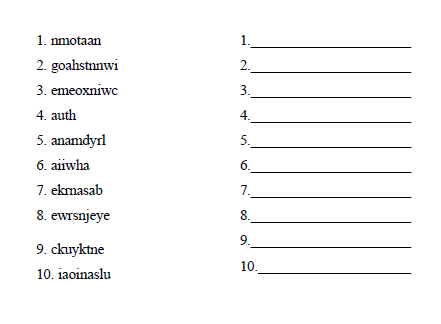 Word Scramble: States of the Union 4 (Difficult)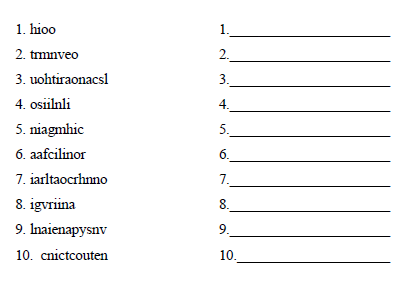 Word Scramble: States of the Union 5 (Difficult)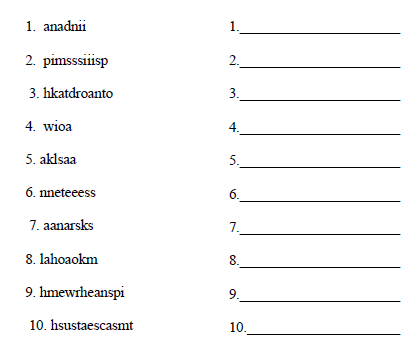 Homework Assignment #3: ANSWERSWord Scramble: States of the Union 1 (Easy and Difficult)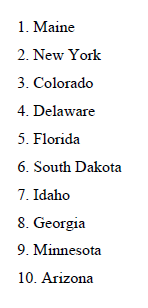 Word Scramble: States of the Union 2 (Easy and Difficult)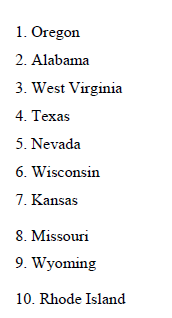 Word Scramble: States of the Union 3 (Easy and Difficult)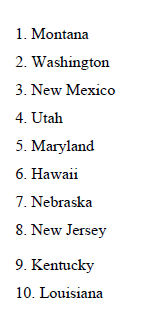 Word Scramble: States of the Union 4 (Easy and Difficult)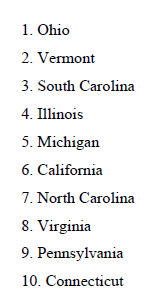 Word Scramble: States of the Union 5 (Easy and Difficult)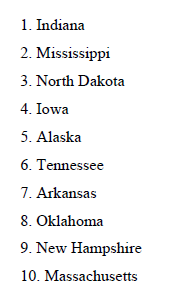 